Международный интернет-конкурс «Страница семейной славы».                           « Они воевали за Родину!»                                                    Имангулова Иркям Рафаэлевна,                                                 учащаяся 1б класса МБОУ СОШ с.Индерка                                                                       Сосновоборского района Пензенской области.         Сайганов Хамзя Арифович. Так звали моего прадеда. Он служил в железнодорожных войсках.  Во время войны мой прадед ремонтировал железные дороги, мосты и переправы, которые разрушали немцы своими бомбами.  Много воспоминаний остались в сердце моего деда. Но один рассказ растревожил меня.         Когда мой прадед ходил около руинов, он увидел одного немца, который испуганный сидел в углу.  Когда немец увидел моего прадеда, он начал плакать и на руке у него была фотография. Он начал показывать фотографию моему прадеду, там были его жена и трое детей. Мой дед поступил героически, он взял за локоть немца и отвел его своему командиру.        За героизм и за взятие Кенигсберга, он был вознаграждён медалью, «За взятие Кенигсберга»   и ещё «Красной звездой».    Живым и здоровым посчастливилось прадедушке вернуться с войны. Он вспоминал о том,  как  радостно было перешагнуть порог родного дома.Через год сыграли свадьбу. Получилась крепкая, дружная семья. У них родилось пятеро детей. Свое терпение и мудрость передали детям.   Всю свою жизнь мой прадед работал в колхозе «Искра» лесопилорамщиком. Он очень любил свою работу. В2000 годуон умер  в возрасте 81 году.          Вторую часть работы я хочу посвятить родной сестре своего прадеда Сайгановой Наджие Арифовне.           Детство Наджии Арифовны  ничем не отличается от детства ее подруг. Она родилась в трудные для страны времена, 14 декабря 1916 года, и была такой же, как и её сверстницы.     Но их семью постигло несчастье – в 1929 году их раскулачили, забрали всё имущество. После этого тяжело заболел их отец и через год умер. Она была в семье самой старшей, и все заботы легли на её хрупкие девичьи плечи.        После окончания торгового училища в г.Кузнецке она стала работать продавцом.        Но недолго пришлось ей работать. Грянула война. Враг рвался к Москве.  Сестра моего прадедушки  ушла на фронт. Она попала в 331 батальон аэродромного обслуживания. Сначала их отправили на учёбу в г. Куйбышев.  Совсем молодая Наджия выучилась на водителя, стала обеспечивать солдат боеприпасами под Сталинградом.                                                                                                                                                                                      Наджия Арифовна Сайганова была водителем. Она возила снаряды, обеспечивала солдат боеприпасами под Сталинградом.   Да, было тяжёлое время, но письма, которые приходили от неё в родной дом, были наполнены верой в нашу победу. Конечно,  каждый отдавал фронту все силы. Поэтому советский народ совершил победу над фашизмом.Во время войны погибло много людей. Погибло много товарищей Наджии Арифовны, а она чудом осталась жива.Много было пережито за те военные годы. Но о войне она вспоминать не любила. Правда, один случай она запомнила на всю жизнь. «Шёл 1943 год: Меня и мою подругу Машу послали в разведку. Мы должны были укрыться около дороги и наблюдать за продвижением по ней немецких войск. Выполнив задание, мы на некоторое время потеряли бдительность, этим воспользовались фашисты, увидев нас раньше, чем мы их. Маша толкнула меня на землю, а сама побежала в сторону от меня. Сначала я не поняла, зачем она это сделала. Но услышав выстрелы и увидев, как немцы бросились вслед за моей подругой, мне стало всё ясно: моя подруга спасла меня ценой своей жизни». После войны она вырастила сына, воспитала двух внуков. Тяжёлый век пришёлся на долю моего прадеда и его сестры, но они одержали  победу. Они сражались за наше будущее. Я горжусь ими, потому что они сражались во имя мира на земле, не думая о себе.  Мы помним! Мы гордимся!Приложение.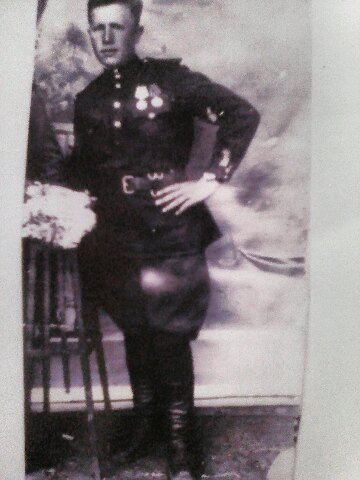 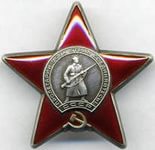 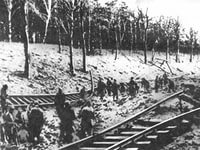 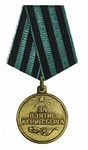 